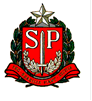 GOVERNO DO ESTADO DE SÃO PAULOSECRETARIA DA FAZENDA E PLANEJAMENTOTERMO DE ADESÃO AO REGIME TRIBUTÁRIO SIMPLIFICADO PARA LANÇAMENTO E PAGAMENTO DO ICMS - OPERAÇÕES COM ENERGIA ELÉTRICA OBJETO DE COMPRA E VENDA EM AMBIENTE DE CONTRATAÇÃO LIVRE (ACL)GOVERNO DO ESTADO DE SÃO PAULOSECRETARIA DA FAZENDA E PLANEJAMENTOTERMO DE ADESÃO AO REGIME TRIBUTÁRIO SIMPLIFICADO PARA LANÇAMENTO E PAGAMENTO DO ICMS - OPERAÇÕES COM ENERGIA ELÉTRICA OBJETO DE COMPRA E VENDA EM AMBIENTE DE CONTRATAÇÃO LIVRE (ACL)GOVERNO DO ESTADO DE SÃO PAULOSECRETARIA DA FAZENDA E PLANEJAMENTOTERMO DE ADESÃO AO REGIME TRIBUTÁRIO SIMPLIFICADO PARA LANÇAMENTO E PAGAMENTO DO ICMS - OPERAÇÕES COM ENERGIA ELÉTRICA OBJETO DE COMPRA E VENDA EM AMBIENTE DE CONTRATAÇÃO LIVRE (ACL)GOVERNO DO ESTADO DE SÃO PAULOSECRETARIA DA FAZENDA E PLANEJAMENTOTERMO DE ADESÃO AO REGIME TRIBUTÁRIO SIMPLIFICADO PARA LANÇAMENTO E PAGAMENTO DO ICMS - OPERAÇÕES COM ENERGIA ELÉTRICA OBJETO DE COMPRA E VENDA EM AMBIENTE DE CONTRATAÇÃO LIVRE (ACL)1 - DADOS IDENTIFICATIVOS DO CONTRIBUINTE1 - DADOS IDENTIFICATIVOS DO CONTRIBUINTE1 - DADOS IDENTIFICATIVOS DO CONTRIBUINTE1 - DADOS IDENTIFICATIVOS DO CONTRIBUINTE1 - DADOS IDENTIFICATIVOS DO CONTRIBUINTEDenominação ou Razão SocialDenominação ou Razão SocialDenominação ou Razão SocialDenominação ou Razão SocialDenominação ou Razão SocialEndereçoEndereçoEndereçoEndereçoEndereçoMunicípioMunicípioMunicípioMunicípioUFInscrição EstadualInscrição EstadualCNPJCNPJCNPJ2 - ESTABELECIMENTOS DO CONTRIBUINTE QUE SERÃO SUBMETIDOS AO REGIME2 - ESTABELECIMENTOS DO CONTRIBUINTE QUE SERÃO SUBMETIDOS AO REGIME2 - ESTABELECIMENTOS DO CONTRIBUINTE QUE SERÃO SUBMETIDOS AO REGIME2 - ESTABELECIMENTOS DO CONTRIBUINTE QUE SERÃO SUBMETIDOS AO REGIME2 - ESTABELECIMENTOS DO CONTRIBUINTE QUE SERÃO SUBMETIDOS AO REGIMEESTABELECIMENTO 1ESTABELECIMENTO 1ESTABELECIMENTO 1ESTABELECIMENTO 1ESTABELECIMENTO 1EndereçoEndereçoEndereçoEndereçoEndereçoMunicípioMunicípioMunicípioMunicípioUFInscrição EstadualInscrição EstadualInscrição EstadualCNPJCNPJESTABELECIMENTO 2ESTABELECIMENTO 2ESTABELECIMENTO 2ESTABELECIMENTO 2ESTABELECIMENTO 2EndereçoEndereçoEndereçoEndereçoEndereçoMunicípioMunicípioMunicípioMunicípioUFInscrição EstadualInscrição EstadualInscrição EstadualCNPJCNPJ3 - TERMO DE ADESÃO AO REGIME TRIBUTÁRIO SIMPLIFICADO PARA LANÇAMENTO E PAGAMENTO DO ICMS - OPERAÇÕES COM ENERGIA ELÉTRICA DE QUE TRATAM OS INCISOS I E II DO ARTIGO 16 DA PORTARIA SRE 14/20223 - TERMO DE ADESÃO AO REGIME TRIBUTÁRIO SIMPLIFICADO PARA LANÇAMENTO E PAGAMENTO DO ICMS - OPERAÇÕES COM ENERGIA ELÉTRICA DE QUE TRATAM OS INCISOS I E II DO ARTIGO 16 DA PORTARIA SRE 14/20223 - TERMO DE ADESÃO AO REGIME TRIBUTÁRIO SIMPLIFICADO PARA LANÇAMENTO E PAGAMENTO DO ICMS - OPERAÇÕES COM ENERGIA ELÉTRICA DE QUE TRATAM OS INCISOS I E II DO ARTIGO 16 DA PORTARIA SRE 14/20223 - TERMO DE ADESÃO AO REGIME TRIBUTÁRIO SIMPLIFICADO PARA LANÇAMENTO E PAGAMENTO DO ICMS - OPERAÇÕES COM ENERGIA ELÉTRICA DE QUE TRATAM OS INCISOS I E II DO ARTIGO 16 DA PORTARIA SRE 14/20223 - TERMO DE ADESÃO AO REGIME TRIBUTÁRIO SIMPLIFICADO PARA LANÇAMENTO E PAGAMENTO DO ICMS - OPERAÇÕES COM ENERGIA ELÉTRICA DE QUE TRATAM OS INCISOS I E II DO ARTIGO 16 DA PORTARIA SRE 14/2022O contribuinte acima qualificado, por meio do seu representante legal abaixo identificado, devidamente habilitado por meio de instrumento próprio que lhe atribua os poderes de representação pertinentes, declara que deseja ADERIR, a partir do primeiro dia do mês subsequente àquele em que este termo tiver sido entregue à Secretaria da Fazenda e Planejamento do Estado de São Paulo, ao regime tributário simplificado para lançamento e pagamento do ICMS devido nas operações com energia elétrica de que tratam os incisos I e II do artigo 16 da Portaria SRE 14/2022, praticadas por meio dos estabelecimentos indicados no quadro 2, estando ciente de que a adesão a esse regime tributário implica, durante o período em que estiver a ele submetido, a vedação ao aproveitamento de quaisquer créditos do imposto.O contribuinte acima qualificado, por meio do seu representante legal abaixo identificado, devidamente habilitado por meio de instrumento próprio que lhe atribua os poderes de representação pertinentes, declara que deseja ADERIR, a partir do primeiro dia do mês subsequente àquele em que este termo tiver sido entregue à Secretaria da Fazenda e Planejamento do Estado de São Paulo, ao regime tributário simplificado para lançamento e pagamento do ICMS devido nas operações com energia elétrica de que tratam os incisos I e II do artigo 16 da Portaria SRE 14/2022, praticadas por meio dos estabelecimentos indicados no quadro 2, estando ciente de que a adesão a esse regime tributário implica, durante o período em que estiver a ele submetido, a vedação ao aproveitamento de quaisquer créditos do imposto.O contribuinte acima qualificado, por meio do seu representante legal abaixo identificado, devidamente habilitado por meio de instrumento próprio que lhe atribua os poderes de representação pertinentes, declara que deseja ADERIR, a partir do primeiro dia do mês subsequente àquele em que este termo tiver sido entregue à Secretaria da Fazenda e Planejamento do Estado de São Paulo, ao regime tributário simplificado para lançamento e pagamento do ICMS devido nas operações com energia elétrica de que tratam os incisos I e II do artigo 16 da Portaria SRE 14/2022, praticadas por meio dos estabelecimentos indicados no quadro 2, estando ciente de que a adesão a esse regime tributário implica, durante o período em que estiver a ele submetido, a vedação ao aproveitamento de quaisquer créditos do imposto.O contribuinte acima qualificado, por meio do seu representante legal abaixo identificado, devidamente habilitado por meio de instrumento próprio que lhe atribua os poderes de representação pertinentes, declara que deseja ADERIR, a partir do primeiro dia do mês subsequente àquele em que este termo tiver sido entregue à Secretaria da Fazenda e Planejamento do Estado de São Paulo, ao regime tributário simplificado para lançamento e pagamento do ICMS devido nas operações com energia elétrica de que tratam os incisos I e II do artigo 16 da Portaria SRE 14/2022, praticadas por meio dos estabelecimentos indicados no quadro 2, estando ciente de que a adesão a esse regime tributário implica, durante o período em que estiver a ele submetido, a vedação ao aproveitamento de quaisquer créditos do imposto.O contribuinte acima qualificado, por meio do seu representante legal abaixo identificado, devidamente habilitado por meio de instrumento próprio que lhe atribua os poderes de representação pertinentes, declara que deseja ADERIR, a partir do primeiro dia do mês subsequente àquele em que este termo tiver sido entregue à Secretaria da Fazenda e Planejamento do Estado de São Paulo, ao regime tributário simplificado para lançamento e pagamento do ICMS devido nas operações com energia elétrica de que tratam os incisos I e II do artigo 16 da Portaria SRE 14/2022, praticadas por meio dos estabelecimentos indicados no quadro 2, estando ciente de que a adesão a esse regime tributário implica, durante o período em que estiver a ele submetido, a vedação ao aproveitamento de quaisquer créditos do imposto.4 - DADOS IDENTIFICATIVOS DO REPRESENTANTE LEGAL DO CONTRIBUINTE4 - DADOS IDENTIFICATIVOS DO REPRESENTANTE LEGAL DO CONTRIBUINTE4 - DADOS IDENTIFICATIVOS DO REPRESENTANTE LEGAL DO CONTRIBUINTE4 - DADOS IDENTIFICATIVOS DO REPRESENTANTE LEGAL DO CONTRIBUINTE4 - DADOS IDENTIFICATIVOS DO REPRESENTANTE LEGAL DO CONTRIBUINTENome do Representante Legal do ContribuinteNome do Representante Legal do ContribuinteNome do Representante Legal do ContribuinteNome do Representante Legal do ContribuinteNome do Representante Legal do ContribuinteEndereçoEndereçoEndereçoEndereçoEndereçoMunicípioMunicípioMunicípioMunicípioUFCPFCPFAssinaturaAssinaturaAssinatura